 Autor: David Fišer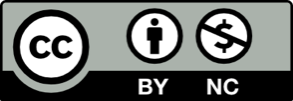 Toto dílo je licencováno pod licencí Creative Commons [CC BY-NC 4.0]. Licenční podmínky navštivte na adrese [https://creativecommons.org/choose/?lang=cs]. Video: Tajemství výroby čokoládyVe videu jste se seznámili s historií tradiční české firmy na výrobu čokolády Orion. Od jejího založení po divoké 20. století, kdy firma přežila dvě světové války, komunistické znárodnění i období privatizace až do dnešních dnů, kdy Orion patří mezi největší čokoládové giganty na českém trhu.Co všechno jste si z exkurze do historie této úspěšné značky zapamatovali? To prověří pár zvídavých otázek v našem připraveném kvízu. Není se čeho bát, otázky jsou jednoduché a mnoho jich není. Tak s chutí do toho.Jak se jmenoval zakladatel firmy, která později ponese název Orion?Jak se dříve firma Orion jmenovala?           A) Orientální cukrovinky Maršner                    B) Vlastenecká čokoláda           C) Orionka                                                                 D) Originální cukrátkaCo je nezbytnou surovinou pro výrobu čokolády?Podle čeho nese čokoláda jméno Orion?            A) podle řeckého boha čokolády    B) podle hvězdného souhvězdí   C) podle původního názvu firmy       Zakroužkuj symbol typický pro značku Orion: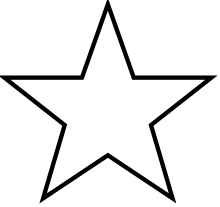 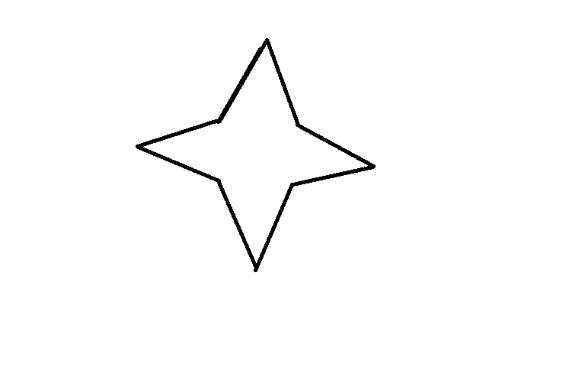 V čem spočíval problém Orionu za 2. světové války a jak ho vyřešili?Dokážeš odhadnout, kolik čokolády sníš za 1 měsíc? Stačil by ti příděl, na který měli lidé nárok za 2. světové války?Představ si, že jsi reklamní designer a máš navrhnout logo a reklamní slogan pro novou čokoládovou pochoutku: